MODIFICATIONConseil municipal d’installation(Art.22 du code d’administration communale)Le conseil municipal de la commune de Malzéville se réunira, en séance ordinaire le :Samedi 21 mars 2020 à 11hSalle polyvalente Michel Dinet- Place François Mitterrand –Conformément au décret n°2020-26 du 16 mars 2020 portant réglementation des déplacements dans le cadre de la lutte contre la propagation du virus Covid-19 et, et en application de la circulaire du 17 mars 2020 relative à l'élection des conseillers municipaux et communautaires et des exécutifs et fonctionnement des organes délibérants, la réunion se tiendra sans public. Ceci résulte de l’interdiction pour les personnes autres que les membres du conseil municipal et les agents municipaux nécessaire à l’organisation de ce conseil, et le cas échéant les journalistes, de se rendre au lieu tenue du conseil municipal en vertu du décret précité. Les différentes questions inscrites à l'ordre du jour de cette séance sont : Installation du nouveau conseil municipal Délibération n° 1 : Election du MaireDélibération n° 2 : Fixation du nombre des adjointsDélibération n° 3 : Election des adjoints Lecture de la charte de l’élu local par le maire éluMalzéville, le 17 mars 2020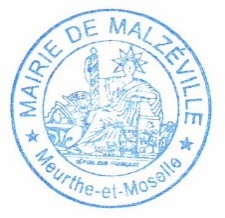 Le Maire,Bertrand KLING